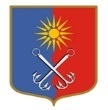 ОТРАДНЕНСКОЕ ГОРОДСКОЕ ПОСЕЛЕНИЕКИРОВСКОГО МУНИЦИПАЛЬНОГО РАЙОНА ЛЕНИНГРАДСКОЙ ОБЛАСТИСОВЕТ ДЕПУТАТОВЧЕТВЕРТОГО СОЗЫВАР Е Ш Е Н И Еот «07» декабря 2022 года № 62Об утверждении порядка предоставления льготного посещения общего отделения бани отдельными категориями граждан и установлении тарифов на услуги баниВо исполнение п. 10 ч. 1 ст. 14 Федерального закона от 06.10.2003 года   № 131 «Об общих принципах организации местного самоуправления в Российской Федерации», а также в целях оказания помощи льготным категориям граждан, зарегистрированным на территории Отрадненского городского поселения Кировского муниципального района Ленинградской области, совет депутатов решил:1. Утвердить порядок предоставления льготного посещения общего отделения бани отдельными категориями граждан согласно Приложению к настоящему решению.2. Утвердить тариф за одно посещение бани льготным категориям граждан, зарегистрированным на территории Отрадненского городского поселения Кировского муниципального района Ленинградской области, в размере 100 рублей 00 копеек.3. Посещение общего отделения бани детьми до 7 лет осуществляется бесплатно.4. Утвердить тариф за одно посещение бани категории граждан в возрасте от 7 до 14 лет в размере 50% от полной стоимости тарифа.5. Утвердить тариф за одно посещение общего отделения бани для пенсионеров, зарегистрированных на территории МО «Город Отрадное» и не включенных в льготные категории, определенные Порядком, утвержденным пунктом 1 настоящего решения, в размере 150 рублей 00 копеек. 6. Утвердить тариф за одно посещение общего отделения бани для всех категорий граждан, за исключением льготных категорий, определенных Порядком, утвержденным пунктом 1 настоящего решения, и лиц, указанных в п.4 настоящего решения, в размере 300 рублей 00 копеек.7. Утвердить экономически обоснованный тариф за одно посещение общего отделения бани на 2022 год в размере 499 рублей 53 копейки.8. Расходы на выплату субсидии на возмещение части затрат организациям, предоставляющим населению банно-прачечные услуги, предусмотреть в бюджете Отрадненского городского поселения Кировского муниципального района Ленинградской области на 2022 год и на плановый период 2023 и 2024 годов.9. Признать утратившим силу решение совета депутатов Отрадненского городского поселения Кировского муниципального района Ленинградской области от 06 апреля 2022 года № 9 «Об утверждении порядка предоставления льготного посещения общего отделения бани отдельными категориями граждан и установлении тарифов на услуги бани».10. Настоящее решение вступает в силу с момента официального опубликования.Глава муниципального образования                                             М.Г. ТаймасхановРазослано: совет депутатов, администрация - 4, прокуратура, www.otradnoe-na-neve.ru, сетевое издание «Отрадное вчера, сегодня, завтра» МБУ «Отрадненская городская библиотека», ГУ ЛО «Государственный институт регионального законодательства».Приложение к решению совета депутатовМО «Город Отрадное»от «07» декабря 2022 года № 62О порядке предоставления льготного посещения общего отделения бани отдельными категориями граждан1. Настоящий Порядок определяет правила предоставления льготного посещения общего отделения бани отдельным категориям граждан, зарегистрированным по месту жительства либо месту пребывания на территории Отрадненского городского поселения Кировского муниципального района Ленинградской области.2. Право на льготное посещение общего отделения бани предоставляется следующим категориям граждан:2.1. ветеранам Великой Отечественной войны, инвалидам Великой Отечественной войны, бывшим несовершеннолетним узникам концлагерей, гетто и других мест принудительного содержания, созданных фашистами и их союзниками в период Второй мировой войны, ветеранам боевых действий;2.2. гражданам, проживающим в жилищном фонде, не имеющем горячего водоснабжения, из числа ветеранов боевых действий на территории СССР, на территории Российской Федерации и территориях других государств, ветеранов военной службы, ветеранов государственной службы, ветеранов труда и пенсионеров старше 70 лет.3. Льготное посещение общего отделения бани осуществляется гражданами по следующему режиму: 1 помывка в неделю продолжительностью 1,5 часа.4. Льготное посещение общего отделения бани предоставляется гражданам путём внесения их данных в журнал регистрации граждан, имеющих право на льготное посещение бани.5. Внесение в журнал регистрации льготного посещения общего отделения бани граждан, указанных в п. 2 настоящего Порядка, производится специалистом отдела по организационным вопросам администрации МО «Город Отрадное» на основании следующих документов:- письменного заявления гражданина в произвольной форме;- документа, подтверждающего статус гражданина, указанного в п. 2 настоящего Порядка;- документа, подтверждающего проживание в жилищном фонде, не имеющем горячего водоснабжения.6. Специалист отдела по организационным вопросам администрации МО «Город Отрадное» ведёт журнал регистрации граждан, имеющих право на льготное посещение бани.7. Действие льготного посещения бани предоставляется гражданам, внесенным в журнал регистрации, до конца текущего года.8. В конце каждого года, но не позднее 20 декабря текущего года, для продления права на льготное посещение бани, гражданин предоставляет письменное заявление в произвольной форме специалисту отдела по организационным вопросам для внесения в журнал регистрации граждан, имеющих право на льготное посещение общего отделения бани на следующий год.9.  Специалист отдела по организационным вопросам ежегодно передает журнал регистрации граждан, имеющих право на льготное посещение бани, в МБУ «ЦБО» не позднее 25 декабря текущего года.10. О внесении изменений в журнал регистрации льготного посещения бани специалист отдела по организационным вопросам информирует МБУ «ЦБО» в течении одного дня с момента внесения изменений.11. Документ, удостоверяющий личность гражданина предъявляется в кассу при оплате услуг бани.12. МБУ «ЦБО» ежемесячно ведет учет посещений общего отделения бани согласно списку журнала регистрации.13. Ежемесячно МБУ «ЦБО» готовит отчет о количестве посещений гражданами, имеющими право на льготное посещение общего отделения бани в общий пакет документов, который направляется в администрацию МО «Город Отрадное» для получения субсидии согласно Соглашению о порядке и условиях предоставления субсидии на иные цели МБУ «ЦБО», не связанные с финансовым обеспечением выполнения муниципального задания на оказание муниципальных услуг (выполнения работ).